 技術本部 ソリューション開発部 行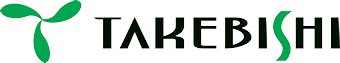 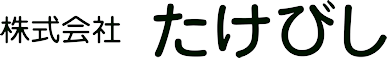 デバイスゲートウェイ デモ機貸出依頼書ご依頼日　　　年　　月　　日下記の通り、デモ機の貸し出しを依頼します。■注意事項（重要）ご評価にあたっては『ユーザーズガイド』（Webダウンロード）、『安全にお使い頂くために』（本体に同梱）に記載された注意事項および禁止事項を厳守願います。お取り扱いの際は製品への十分な配慮をお願いします。貸出期間延長の際は期間内に連絡をお願いします。貸出機を破損・紛失した場合や、連絡なく貸出期間を経過した場合は、貸出機の買い取りをお願いします。■ご誓約注意事項に反した場合、買取りを了承いたします。以上■ご依頼者貴社名部署名ご担当者名ご住所〒ご住所E-mailアドレス電話番号FAX番号■デモ機送付先（上記と異なる場合のみご記入ください）■デモ機送付先（上記と異なる場合のみご記入ください）会社名部署名ご担当者名ご住所〒ご住所電話番号■デモ機に関して■デモ機に関して貸出希望機種DGW-C10	（コンパクトモデル）貸出希望機種DGW-F20	（IO搭載モデル）貸出希望機種DGW-L30	（LTEモジュール搭載モデル）貸出希望機種DGW-W710	（海外規格対応モデル）貸出希望機種どれでも可貸出希望期間　※～その他要望事項※貸出期間は原則2週間です。※貸出期間は原則2週間です。